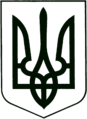 УКРАЇНА
МОГИЛІВ-ПОДІЛЬСЬКА МІСЬКА РАДА
ВІННИЦЬКОЇ ОБЛАСТІ  РІШЕННЯ №628Про виділення коштів щодо співфінасування робіт з експлуатаційного утримання автомобільних доріг загального користування місцевого значення у Вінницькій області в осінньо-зимовий період          Відповідно до ст. 91 Бюджетного кодексу України, ст. 20 Закону України «Про автомобільні дороги», ст. 26 Закону України «Про місцеве самоврядування в Україні», Закону України «Про джерела фінансування дорожнього господарства України», листів управління дорожнього господарства Вінницької обласної військової адміністрації від 19.10.2022р. №01-02/953 та від 03.11.2022р. №01-02/1015 про експлуатаційне утримання доріг, -      міська рада ВИРІШИЛА:Виділити кошти на співфінасування по програмі «Благоустрій Могилів -Подільської міської територіальної громади на 2022-2024 роки», яка затверджена рішенням 14 сесії міської ради 8 скликання від 23.12.2021 року №449 на виконання невідкладних робіт та заходів з зимового утримання мережі автомобільних доріг загального користування місцевого значення з місцевого бюджету Могилів - Подільської міської територіальної громади КПКВК 1217461 загальний фонд КЕКВ 2610 в сумі 600,00 тис. грн.Залучити Державне підприємство «Служба місцевих автомобільних доріг у Вінницькій області», як одержувача бюджетних коштів.Управлінню житлово-комунального господарства Могилів - Подільської міської ради (Стратійчук І.П.) включити Державне підприємство «Служба місцевих автомобільних доріг у Вінницькій області» в мережу розпорядника та одержувача коштів.Доручити начальнику управління житлово-комунального господарства Могилів-Подільської міської ради (Стратійчук І.П.) заключити договір про співфінасування з Державним підприємством «Служба місцевих автомобільних доріг у Вінницькій області» про виділення коштів на здійснення видатків по наданню послуг з експлуатаційного утримання автомобільних доріг загального користування місцевого значення у Вінницькій області в осінньо-зимовий період. Контроль за виконанням даного рішення покласти на першого заступника міського голови Безмещука П.О. та на постійну комісію міської ради з питань фінансів, бюджету, планування соціально-економічного розвитку, інвестицій та міжнародного співробітництва (Трейбич Е.А.).           Міський голова                                                        Геннадій ГЛУХМАНЮК                            Від 06.12.2022р.     26 сесії            8 скликання